		Obec Vysočany,Vysočany14, 671 07 Uherčice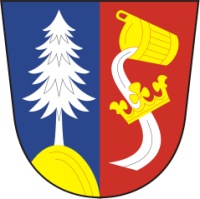  HLÁŠENÍ:Základní škola Police nabízí obědy do jídlonosiče ze školní jídelny. Dovoz až skoro do domu mezi 11.00 a 12.00 hod., dle dohody. Cena oběda je 55,- Kč. Platí se na konci měsíce pouze za obědy, které skutečně odeberete. Jezdí se trasa Vysočany, Bítov, Oslnovice, Korolupy, Lubnice (popř. Kostníky, Kdousov, Dobrá Voda). Pokud Vám oběd dovezou, účtují 5,- Kč za dopravu a za každý oběd, cena oběda tedy vyjde na 60,- Kč.V případě zájmu volejte na tel.: 568 445 022, nebo 724 174 188.